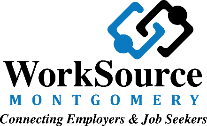 1801 Rockville Pike, Suite 320Rockville, Maryland 20852BUDGET SUMMARY OF COST WORKSHEETIn-Excel with Budget NarrativeBIDDER: _______________________________________________________                                                                                                            LINE ITEM BUDGETLINE ITEMDETAILPROPOSED BUDGETInitial ContractDate - DatePROPOSED CONTRIBUTIONCash OR In-KindDate - DatePROPOSED BUDGETExtension ContractDate - DateSALARY and WAGES:(Identify Each Position)One Stop Operator$$(Identify Each Position)One Stop Operator$$$Administrative Staff$$$$$$$TOTAL SALARY and WAGES: TOTAL FRINGE BENEFITS:@ Percentage RateEXAMPLES (Identify Each Program Expense)$$$FRINGE BENEFITS:TOTAL SALARY and WAGES: TOTAL FRINGE BENEFITS:@ Percentage RateEXAMPLES (Identify Each Program Expense)$$$TOTAL SALARY and WAGES: TOTAL FRINGE BENEFITS:@ Percentage RateEXAMPLES (Identify Each Program Expense)%%%TOTAL SALARY and WAGES: TOTAL FRINGE BENEFITS:@ Percentage RateEXAMPLES (Identify Each Program Expense)Office Space$$$Equipment (Computer)$$Repair and Maintenance$$Instructional Materials$$$Internet/Telephone/Fax$$$Office Supplies$$$Utilities$$Copying/Printing$$$Meetings$$Staff (Local Travel)$$$Indirect Cost Rate:(If applicable)TOTAL DIRECT COST:$$$Indirect Cost Rate:(If applicable)TOTAL OF ALL COST CATERGORIES:$$$TOTAL INDIRECT COST RATE:$$$@Percentage Rate%%%TOTAL OF ALL COST CATEGORIES PLUS INDIRECTCOST RATE:$$$ProfitTOTAL PROFIT @ %Total Budget